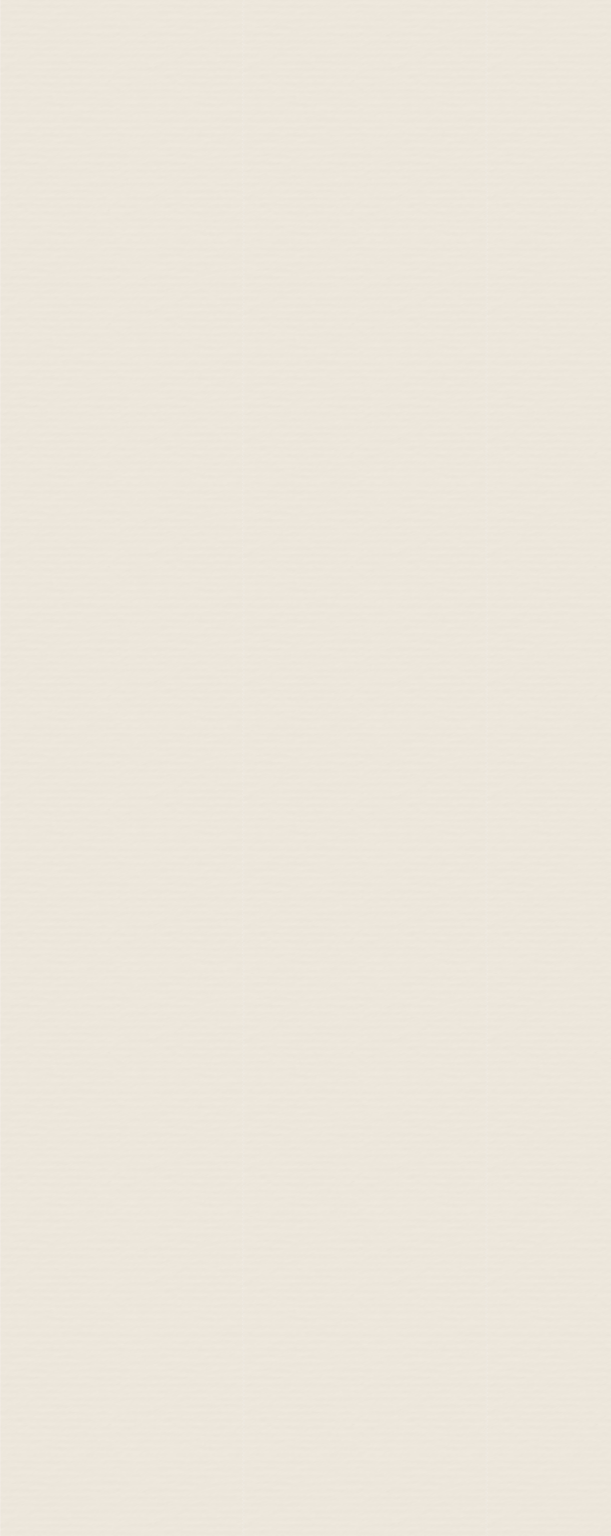 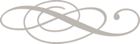 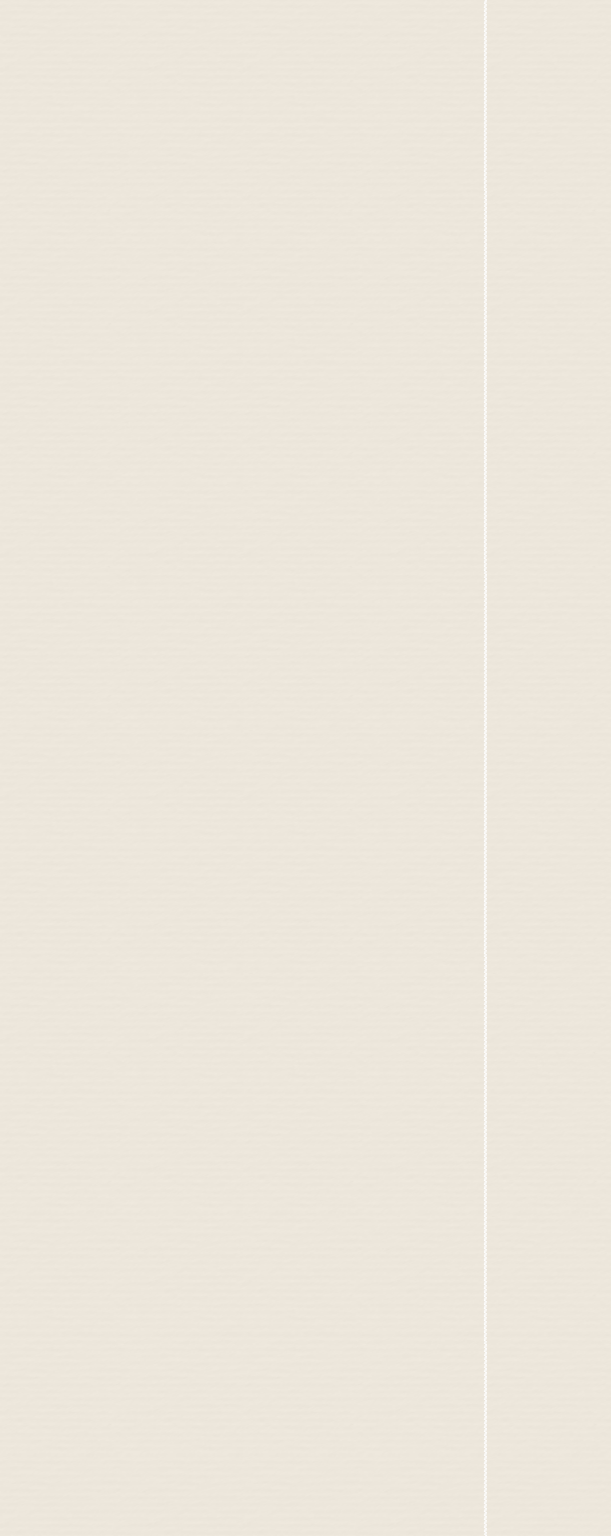 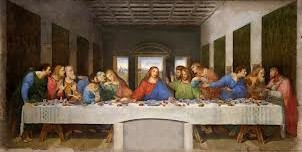 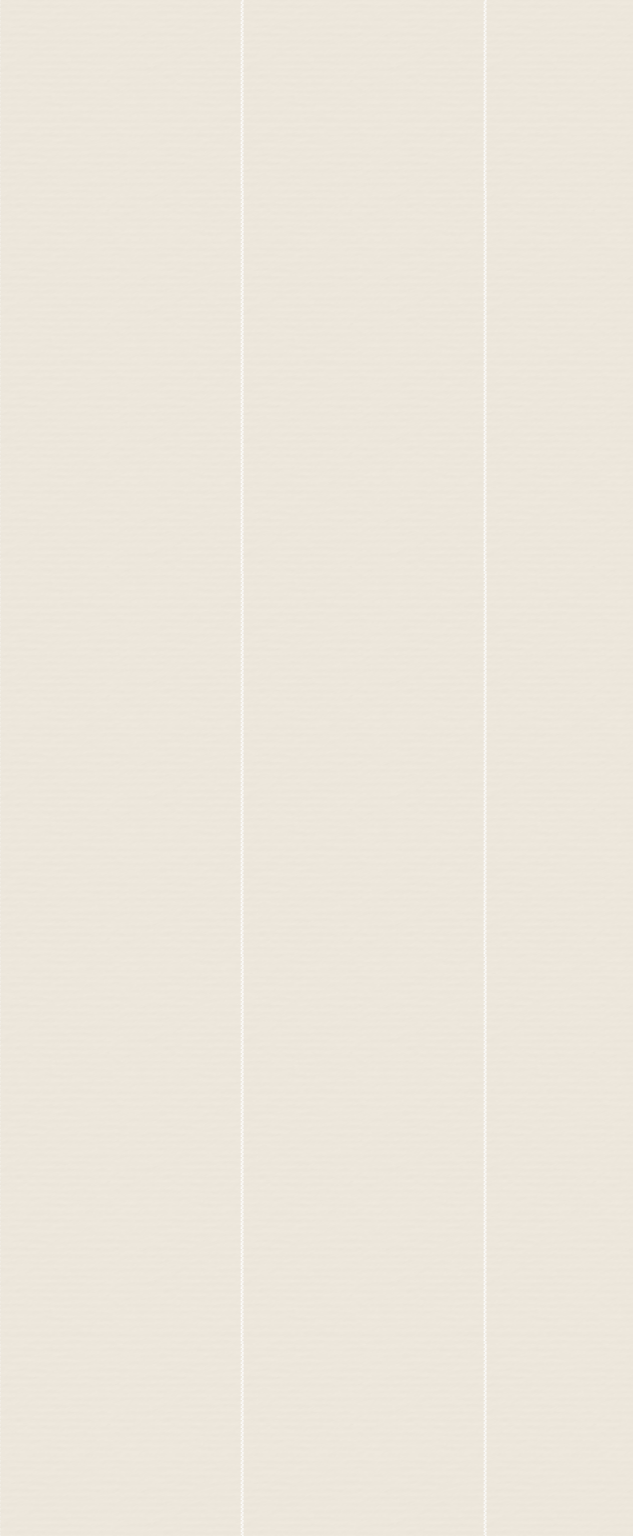 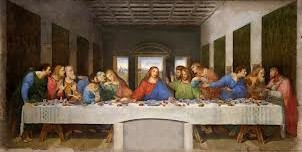 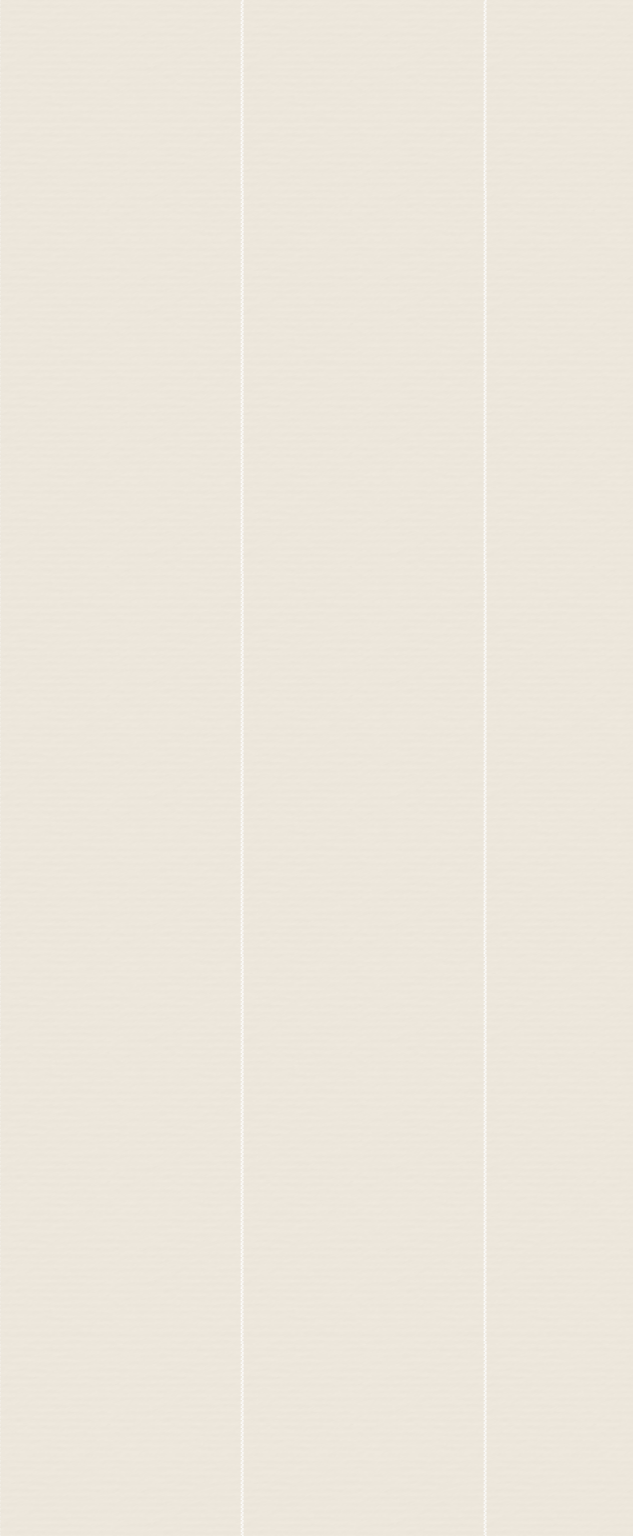 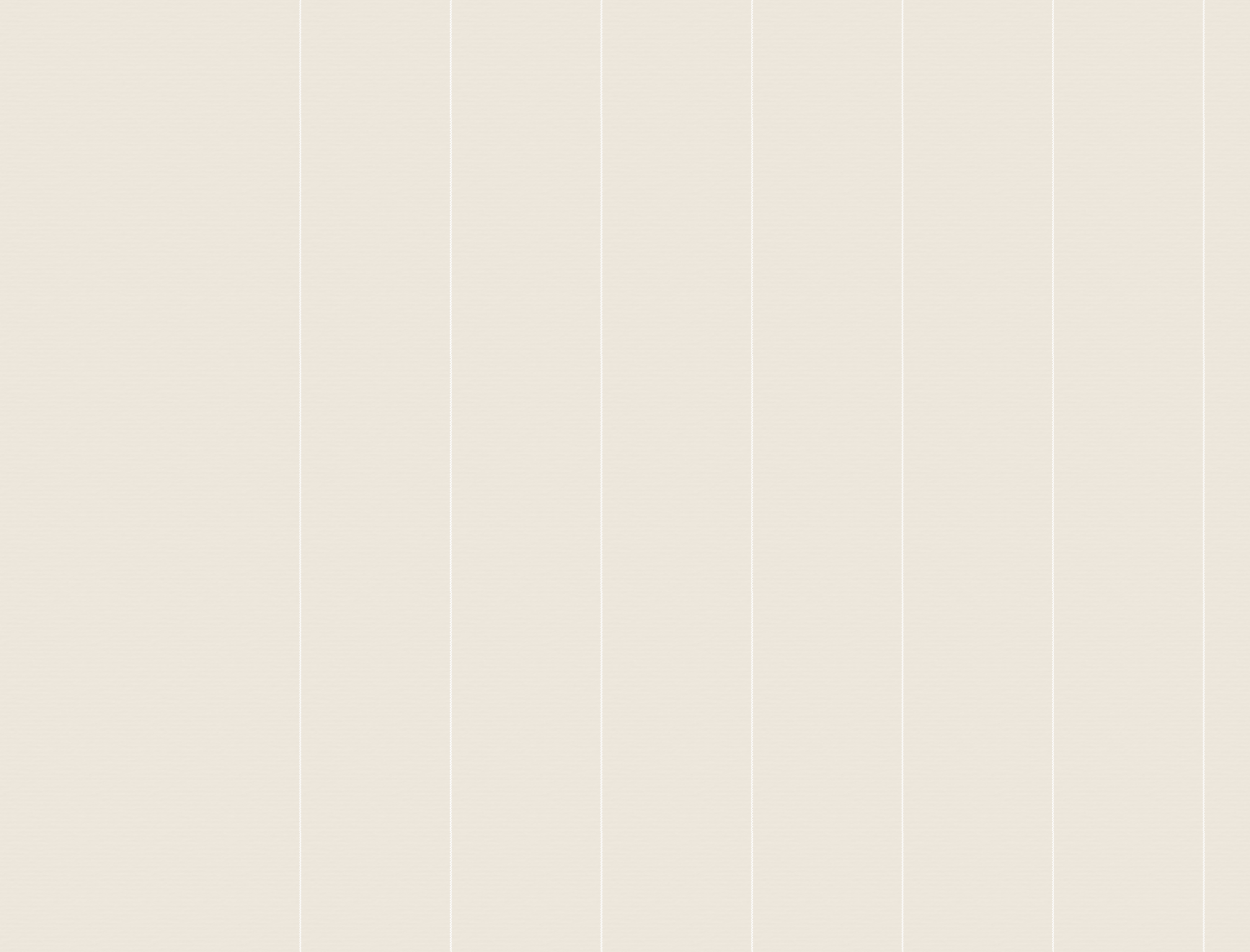 THE WEDDING	MASS Prelude	Piano MusicPrelude	Piano MusicENTRANCE RITE Processional______________________Bride Processional (please stand)_________________________Greeting Opening PrayerLITURGY OF THE WORD Old Testament Reading (please sit)_____________ Psalm Response (repeat refrain after Lector)___________________________New Testament Reading______________Gospel Acclamation (please stand)GospelRITE OF MARRIAGE Statement of Intentions Exchange of VowsBlessing and Exchange of RingsPrayer of the Faithful (please stand)LITURGY OF THE EUCHARISTPresentation of the Gifts (please sit)________________________________Prayer over the Gifts (please stand)PrefaceSanctusPrayer (please kneel) Memorial Acclamation Great AmenLord’s Prayer (please stand)Nuptial Blessing Sign of Peace(shake hands - “peace be with you”)Lamb of God Communion____________________Prayer After CommunionCONCLUDING RITEDevotion to MaryFinal Blessing (please stand)Dismissal Recessional_____________________________